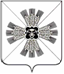 КЕМЕРОВСКАЯ ОБЛАСТЬАДМИНИСТРАЦИЯ ПРОМЫШЛЕННОВСКОГО МУНИЦИПАЛЬНОГО ОКРУГАПОСТАНОВЛЕНИЕот «04» марта 2024г. №213-Ппгт. ПромышленнаяО внесении изменений в постановление администрации Промышленновского муниципального округа от 15.12.2023 № 1431-П       «О внесении изменений в постановление администрации Промышленновского муниципального округа от 29.12.2016 № 1201-П «Об утверждении Положения об оплате труда работников муниципальных учреждений культуры и образовательных учреждений культуры и искусства, подведомственных Управлению культуры, молодежной политики, спорта и туризма администрации Промышленновского муниципального округа»В целях приведения нормативного правового акта в соответствие с действующим законодательством:Внести в постановление администрации Промышленновского муниципального округа от 15.12.2023 № 1431-П «О внесении изменений в постановление администрации Промышленновского муниципального округа от 29.12.2016 № 1201-П «Об утверждении Положения об оплате труда работников муниципальных учреждений культуры и образовательных учреждений культуры и искусства, подведомственных Управлению культуры, молодежной политики, спорта и туризма администрации Промышленновского муниципального округа» (далее – Постановление) следующие изменения:1.1. Заголовок Постановления изложить в следующий редакции:«Об увеличении фондов оплаты труда иных категорий работников муниципальных учреждений культуры и образовательных учреждений культуры и искусства, подведомственных Управлению культуры, молодежной политики, спорта и туризма администрации Промышленновского муниципального округа».2. Постановление подлежит размещению на официальном сайте администрации Промышленновского муниципального округа в сети Интернет.3. Контроль за исполнением настоящего постановления возложить на заместителя главы Промышленновского муниципального округа – начальника Управления культуры, молодежной политики, спорта и туризма администрации Промышленновского муниципального округа                                         А.А. Мясоедову.4. Настоящее постановление вступает в силу со дня опубликования и распространяет свое действие на правоотношения, возникшие с 01.12.2023.Исп.: А.В. ЦиттельТел.: 8 (384-42) 7-60-47ГлаваПромышленновского муниципального округаС.А. Федарюк